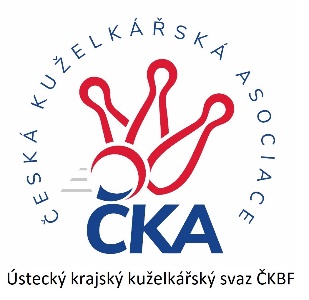       Z P R A V O D A J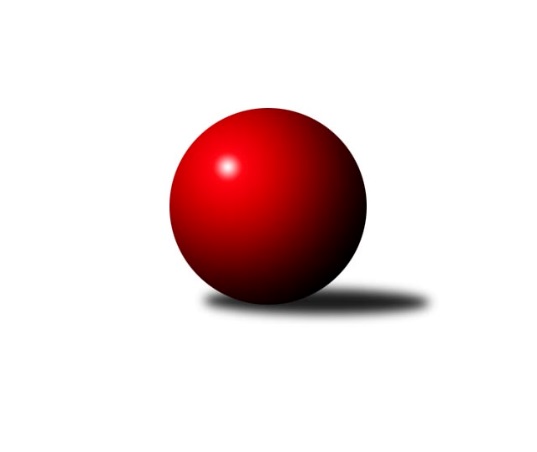 Č.10Ročník 2021/2022	5.12.2021Nejlepšího výkonu v tomto kole: 1675 dosáhlo družstvo: TJ Kovostroj Děčín COkresní přebor - skupina B 2021/2022Výsledky 10. kolaSouhrnný přehled výsledků:TJ Lokomotiva Ústí n. L. D	- KO Česká Kamenice B	4:2	1623:1618	4.0:4.0	2.12.TJ Kovostroj Děčín C	- TJ Teplice Letná C	6:0	1675:1565	7.0:1.0	2.12.Sokol Ústí n. L. B	- SKK Bohušovice C	4:2	1533:1486	4.0:4.0	3.12.TJ Union Děčín	- Sokol Roudnice nad Labem	5.5:0.5	1486:1383	6.0:2.0	3.12.ASK Lovosice B	- Sokol Ústí n. L. C	5:1	1615:1483	6.0:2.0	4.12.TJ Kovostroj Děčín B	- TJ Teplice Letná D		dohrávka		17.12.Tabulka družstev:	1.	ASK Lovosice B	10	9	1	0	46.5 : 13.5 	55.0 : 25.0 	 1605	19	2.	TJ Kovostroj Děčín C	10	6	0	4	39.0 : 21.0 	48.5 : 31.5 	 1525	12	3.	TJ Union Děčín	10	6	0	4	36.5 : 23.5 	48.0 : 32.0 	 1496	12	4.	Sokol Ústí n. L. C	10	6	0	4	33.0 : 27.0 	38.5 : 41.5 	 1494	12	5.	TJ Teplice Letná C	10	6	0	4	31.0 : 29.0 	31.0 : 49.0 	 1513	12	6.	TJ Kovostroj Děčín B	9	5	0	4	30.0 : 24.0 	43.0 : 29.0 	 1609	10	7.	KO Česká Kamenice B	10	4	1	5	30.0 : 30.0 	41.5 : 38.5 	 1477	9	8.	Sokol Roudnice nad Labem	10	4	0	6	30.5 : 29.5 	40.5 : 39.5 	 1520	8	9.	TJ Lokomotiva Ústí n. L. D	10	4	0	6	23.5 : 36.5 	40.0 : 40.0 	 1543	8	10.	Sokol Ústí n. L. B	10	4	0	6	23.0 : 37.0 	38.0 : 42.0 	 1496	8	11.	TJ Teplice Letná D	9	2	0	7	14.0 : 40.0 	21.5 : 50.5 	 1348	4	12.	SKK Bohušovice C	10	2	0	8	17.0 : 43.0 	26.5 : 53.5 	 1405	4Podrobné výsledky kola:	 TJ Lokomotiva Ústí n. L. D	1623	4:2	1618	KO Česká Kamenice B	Jaroslav Vorlický	 	 212 	 243 		455 	 2:0 	 402 	 	190 	 212		Olga Urbanová	Tomáš Kocman	 	 224 	 172 		396 	 0:2 	 440 	 	226 	 214		Jiří Malec	Matěj Petýrek	 	 173 	 204 		377 	 1:1 	 373 	 	194 	 179		Aleš Glaser	Kristýna Vorlická	 	 205 	 190 		395 	 1:1 	 403 	 	189 	 214		Jan Chvátalrozhodčí: Eugen ŠkurlaNejlepší výkon utkání: 455 - Jaroslav Vorlický	 TJ Kovostroj Děčín C	1675	6:0	1565	TJ Teplice Letná C	Roman Slavík	 	 223 	 197 		420 	 1:1 	 385 	 	184 	 201		Jindřich Hruška	Marie Kokešová	 	 205 	 204 		409 	 2:0 	 376 	 	177 	 199		Eva Staňková	Tomáš Mrázek	 	 200 	 207 		407 	 2:0 	 398 	 	195 	 203		Michal Horňák	Ladislav Bírovka	 	 199 	 240 		439 	 2:0 	 406 	 	192 	 214		Martin Soukuprozhodčí: Marie ČihákováNejlepší výkon utkání: 439 - Ladislav Bírovka	 Sokol Ústí n. L. B	1533	4:2	1486	SKK Bohušovice C	Eugen Šroff	 	 176 	 225 		401 	 1:1 	 354 	 	179 	 175		Magdalena Šabatová	Milan Wundrawitz	 	 211 	 162 		373 	 1:1 	 377 	 	198 	 179		Luďka Maříková	Vladimír Mihalík	 	 194 	 187 		381 	 2:0 	 349 	 	179 	 170		Sylva Vahalová	Jiří Pulchart	 	 176 	 202 		378 	 0:2 	 406 	 	194 	 212		Josef Devera ml.rozhodčí: Šroff EugenNejlepší výkon utkání: 406 - Josef Devera ml.	 TJ Union Děčín	1486	5.5:0.5	1383	Sokol Roudnice nad Labem	Martin Dítě	 	 180 	 175 		355 	 1:1 	 355 	 	168 	 187		Vladimír Chrpa	Jan Pecha	 	 196 	 183 		379 	 2:0 	 338 	 	190 	 148		Josef Kecher	Filip Dítě	 	 172 	 199 		371 	 1:1 	 352 	 	186 	 166		Petr Došek	Milan Pecha ml.	 	 191 	 190 		381 	 2:0 	 338 	 	173 	 165		Alois Haluskarozhodčí: Václav PavelkaNejlepší výkon utkání: 381 - Milan Pecha ml.	 ASK Lovosice B	1615	5:1	1483	Sokol Ústí n. L. C	Jaroslav Ondráček	 	 204 	 200 		404 	 2:0 	 349 	 	165 	 184		Karel Zatočil	Tomáš Charvát	 	 205 	 203 		408 	 0:2 	 418 	 	206 	 212		Pavel Nováček	Petr Zalabák ml.	 	 195 	 178 		373 	 2:0 	 334 	 	161 	 173		Petr Šanda	Jaroslav Chot	 	 219 	 211 		430 	 2:0 	 382 	 	197 	 185		Jiří Kyralrozhodčí: Petr Zalabák st.Nejlepší výkon utkání: 430 - Jaroslav ChotPořadí jednotlivců:	jméno hráče	družstvo	celkem	plné	dorážka	chyby	poměr kuž.	Maximum	1.	Ladislav Bírovka 	TJ Kovostroj Děčín C	426.46	289.5	137.0	6.1	4/4	(463)	2.	Jaroslav Ondráček 	ASK Lovosice B	422.96	298.6	124.3	6.7	5/5	(459)	3.	Miroslav Rejchrt 	TJ Kovostroj Děčín B	419.24	288.2	131.0	5.1	5/5	(434)	4.	Jaroslav Chot 	ASK Lovosice B	413.77	289.6	124.2	8.2	5/5	(433)	5.	Jiří Vokřál 	TJ Kovostroj Děčín C	413.56	287.4	126.1	4.8	3/4	(426)	6.	Josef Matoušek 	TJ Lokomotiva Ústí n. L. D	409.25	285.0	124.3	6.2	4/4	(422)	7.	Martin Soukup 	TJ Teplice Letná C	408.45	282.3	126.2	8.3	5/6	(463)	8.	Martin Dítě 	TJ Union Děčín	405.56	288.8	116.8	8.7	4/5	(444)	9.	Antonín Hrabě 	TJ Kovostroj Děčín B	402.93	281.9	121.0	6.3	5/5	(447)	10.	Pavel Nováček 	Sokol Ústí n. L. C	402.64	285.0	117.6	7.4	7/7	(420)	11.	Michal Horňák 	TJ Teplice Letná C	402.38	275.9	126.4	9.5	4/6	(450)	12.	Petr Došek 	Sokol Roudnice nad Labem	402.13	283.1	119.0	9.5	6/6	(433)	13.	Filip Dítě 	TJ Union Děčín	398.58	279.9	118.7	7.9	4/5	(438)	14.	Tomáš Charvát 	ASK Lovosice B	396.90	281.1	115.8	9.6	5/5	(414)	15.	Pavel Mihalík 	Sokol Ústí n. L. B	396.83	279.0	117.8	9.9	4/4	(431)	16.	Jaroslav Vorlický 	TJ Lokomotiva Ústí n. L. D	394.63	270.3	124.3	8.3	4/4	(455)	17.	Martin Pokorný 	TJ Teplice Letná D	393.75	272.3	121.4	8.1	4/6	(447)	18.	Tomáš Mrázek 	TJ Kovostroj Děčín C	387.33	277.8	109.5	10.7	3/4	(431)	19.	Jan Chvátal 	KO Česká Kamenice B	384.94	284.8	100.1	12.6	6/6	(419)	20.	Jiří Jablonický 	TJ Kovostroj Děčín B	383.52	285.7	97.8	13.9	5/5	(432)	21.	Alois Haluska 	Sokol Roudnice nad Labem	383.33	271.0	112.3	9.6	6/6	(413)	22.	Jiří Malec 	KO Česká Kamenice B	381.20	268.6	112.6	10.7	5/6	(440)	23.	Vladimír Mihalík 	Sokol Ústí n. L. B	380.79	271.7	109.1	12.6	4/4	(395)	24.	Jiří Kyral 	Sokol Ústí n. L. C	378.05	268.4	109.7	10.6	7/7	(420)	25.	Jitka Sottnerová 	TJ Lokomotiva Ústí n. L. D	377.79	269.0	108.8	14.4	4/4	(402)	26.	Kristýna Vorlická 	TJ Lokomotiva Ústí n. L. D	370.46	262.8	107.7	10.5	4/4	(398)	27.	Luďka Maříková 	SKK Bohušovice C	370.10	262.5	107.6	12.2	5/6	(400)	28.	Václav Pavelka 	TJ Union Děčín	366.80	268.0	98.8	13.7	5/5	(395)	29.	Josef Kecher 	Sokol Roudnice nad Labem	366.70	270.1	96.6	14.2	5/6	(391)	30.	Olga Urbanová 	KO Česká Kamenice B	366.50	266.0	100.5	12.3	4/6	(404)	31.	Milan Wundrawitz 	Sokol Ústí n. L. B	362.43	266.8	95.7	16.0	4/4	(386)	32.	Vladimír Chrpa 	Sokol Roudnice nad Labem	362.06	259.8	102.2	13.2	6/6	(400)	33.	Ivan Králik 	TJ Teplice Letná D	357.50	266.7	90.8	14.9	4/6	(395)	34.	Marie Kokešová 	TJ Kovostroj Děčín C	355.75	260.8	95.0	16.5	4/4	(409)	35.	Aleš Glaser 	KO Česká Kamenice B	355.70	259.1	96.6	15.3	5/6	(377)	36.	Jindřich Hruška 	TJ Teplice Letná C	355.17	253.3	101.9	12.9	6/6	(398)	37.	Tereza Brožková 	SKK Bohušovice C	351.75	252.0	99.8	13.5	4/6	(389)	38.	Markéta Matějáková 	TJ Teplice Letná D	350.60	255.2	95.5	13.4	5/6	(436)	39.	Eva Staňková 	TJ Teplice Letná C	350.00	255.6	94.4	14.0	5/6	(376)	40.	Jana Němečková 	TJ Teplice Letná D	340.58	247.8	92.8	16.7	6/6	(379)	41.	Magdalena Šabatová 	SKK Bohušovice C	336.00	246.9	89.1	15.8	6/6	(370)	42.	Sylva Vahalová 	SKK Bohušovice C	328.67	236.2	92.5	14.1	4/6	(349)	43.	Jana Jarošová 	TJ Teplice Letná D	279.00	198.0	81.0	22.3	4/6	(300)		Jan Brhlík  st.	TJ Teplice Letná C	425.75	289.1	136.7	7.9	3/6	(443)		Ondřej Šimsa 	TJ Teplice Letná C	419.00	303.0	116.0	10.0	1/6	(419)		Jana Sobotková 	TJ Kovostroj Děčín B	414.00	291.6	122.4	9.1	3/5	(442)		Zdeněk Šimáček 	Sokol Roudnice nad Labem	413.00	287.0	126.0	3.0	1/6	(413)		Petr Zalabák  ml.	ASK Lovosice B	412.47	273.4	139.1	8.0	3/5	(423)		Čestmír Dvořák 	TJ Kovostroj Děčín B	405.17	285.5	119.7	10.3	2/5	(424)		Petr Kumstát 	TJ Union Děčín	396.75	284.8	112.0	9.0	2/5	(429)		Věra Šimečková 	KO Česká Kamenice B	394.67	279.3	115.3	8.3	3/6	(425)		Josef Devera  ml.	SKK Bohušovice C	389.08	277.6	111.5	10.3	3/6	(416)		Roman Slavík 	TJ Kovostroj Děčín C	384.50	276.3	108.2	9.3	2/4	(431)		Matěj Petýrek 	TJ Lokomotiva Ústí n. L. D	384.50	280.9	103.6	10.1	2/4	(421)		Miroslav Král 	KO Česká Kamenice B	384.00	271.0	113.0	12.0	1/6	(384)		Eva Říhová 	KO Česká Kamenice B	383.33	278.1	105.3	11.1	3/6	(403)		Simona Puschová 	Sokol Ústí n. L. C	380.38	271.6	108.8	8.3	4/7	(393)		Emilie Nováková 	TJ Kovostroj Děčín B	380.00	284.0	96.0	12.0	1/5	(380)		Milan Pecha  ml.	TJ Union Děčín	379.15	280.5	98.7	14.2	2/5	(408)		Jan Pecha 	TJ Union Děčín	379.00	264.0	115.0	9.0	1/5	(379)		Radek Plicka 	Sokol Roudnice nad Labem	378.22	278.2	100.1	10.1	3/6	(405)		Jiří Pulchart 	Sokol Ústí n. L. B	377.29	277.1	100.1	10.1	2/4	(409)		Tomáš Kocman 	TJ Lokomotiva Ústí n. L. D	377.00	269.0	108.0	8.5	1/4	(396)		Karel Zatočil 	Sokol Ústí n. L. C	376.67	279.3	97.4	13.8	4/7	(425)		Jiří Houdek 	TJ Kovostroj Děčín C	368.00	266.8	101.3	13.5	1/4	(382)		Eugen Šroff 	Sokol Ústí n. L. B	366.00	267.0	99.0	11.8	1/4	(401)		Jaroslav Kuneš 	Sokol Ústí n. L. C	348.67	260.2	88.5	14.3	3/7	(384)		Petr Prouza  ml.	SKK Bohušovice C	347.00	255.5	91.5	16.0	2/6	(359)		Petr Prouza  st.	SKK Bohušovice C	347.00	260.0	87.0	16.0	1/6	(347)		Markéta Semerádová 	SKK Bohušovice C	340.00	238.0	102.0	13.0	1/6	(340)		Sára Fouknerová 	Sokol Ústí n. L. B	340.00	269.0	71.0	25.0	1/4	(340)		Pavel Wágner 	ASK Lovosice B	334.22	238.8	95.4	15.4	3/5	(378)		Sabina Dudešková 	TJ Teplice Letná C	329.33	250.3	79.0	18.7	3/6	(342)		Petr Šanda 	Sokol Ústí n. L. C	322.00	228.0	94.0	17.5	2/7	(334)		Jan Baco 	TJ Union Děčín	317.00	231.5	85.5	19.8	3/5	(335)		Zdeněk Štětka 	TJ Union Děčín	314.00	234.0	80.0	13.0	1/5	(314)		Libor Hekerle 	KO Česká Kamenice B	293.00	206.3	86.7	12.0	3/6	(405)		Karel Šrámek 	TJ Teplice Letná D	292.67	221.3	71.3	25.0	2/6	(315)		František Mourek 	TJ Union Děčín	268.00	197.0	71.0	24.0	1/5	(268)		Radek Šupol 	TJ Teplice Letná D	247.00	167.0	80.0	23.0	1/6	(247)		Marie Čiháková 	TJ Kovostroj Děčín C	247.00	184.0	63.0	22.0	1/4	(247)Sportovně technické informace:Starty náhradníků:registrační číslo	jméno a příjmení 	datum startu 	družstvo	číslo startu
Hráči dopsaní na soupisku:registrační číslo	jméno a příjmení 	datum startu 	družstvo	Program dalšího kola:11. kolo10.12.2021	pá	17:00	Sokol Ústí n. L. C - TJ Kovostroj Děčín B	10.12.2021	pá	17:00	SKK Bohušovice C - ASK Lovosice B	10.12.2021	pá	17:00	Sokol Roudnice nad Labem - TJ Lokomotiva Ústí n. L. D	11.12.2021	so	9:00	KO Česká Kamenice B - Sokol Ústí n. L. B	11.12.2021	so	12:30	TJ Teplice Letná D - TJ Kovostroj Děčín C	11.12.2021	so	12:30	TJ Teplice Letná C - TJ Union Děčín	Nejlepší šestka kola - absolutněNejlepší šestka kola - absolutněNejlepší šestka kola - absolutněNejlepší šestka kola - absolutněNejlepší šestka kola - dle průměru kuželenNejlepší šestka kola - dle průměru kuželenNejlepší šestka kola - dle průměru kuželenNejlepší šestka kola - dle průměru kuželenNejlepší šestka kola - dle průměru kuželenPočetJménoNázev týmuVýkonPočetJménoNázev týmuPrůměr (%)Výkon1xJaroslav VorlickýLok. Ústí n/L. D4554xJaroslav ChotLovosice B114.874304xAntonín HraběKovostroj B4431xJaroslav VorlickýLok. Ústí n/L. D114.154551xJiří MalecČ. Kamenice B4404xPavel NováčekSok. Ústí C111.664186xLadislav BírovkaKovostroj C4392xAntonín HraběKovostroj B110.774433xJaroslav ChotLovosice B4301xJiří MalecČ. Kamenice B110.384402xJana SobotkováKovostroj B4206xLadislav BírovkaKovostroj C109.77439